Комсомол-это история.Все новое – хорошо забытое старое. Комсомол – это история. Это духовность, честность, трудолюбие, коллективизм. Возрождаем комсомол с новыми силами. 12 декабря 2018 года   волонтеры МКОУ «Куркентская СОШ №2»  с зам. директора по ВР и вожатой приняли участие в конференции «Комсомол и современные общественные объединения». Ученицы 10 класса Бутаева Севиля, Балабекова Ангелина и Шерифова  Амина приняты в комсомол и включены в актив комсомольской организации. На конференции с докладом «Комсомол – это история» выступила заместитель директора по воспитательной работе Уружбекова Л.М..  За самоотверженную  работу в деле воспитания молодежи России, защиты ее прав и интересов и в связи со 100-летием Ленинского комсомола Уружбекова Лейла Максимовна награждена Почетной грамотой Центрального комитета ЛКСМ РФ.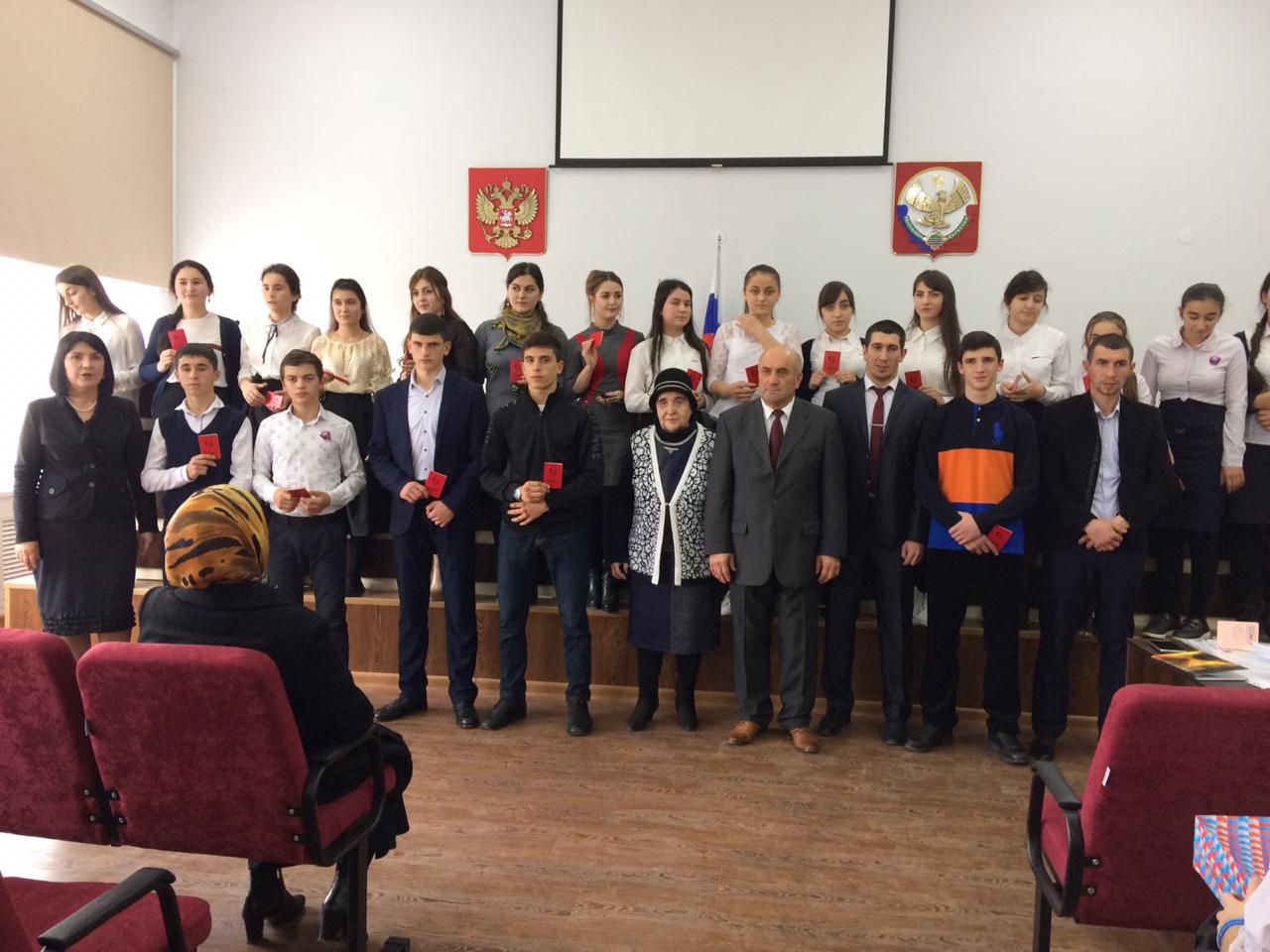 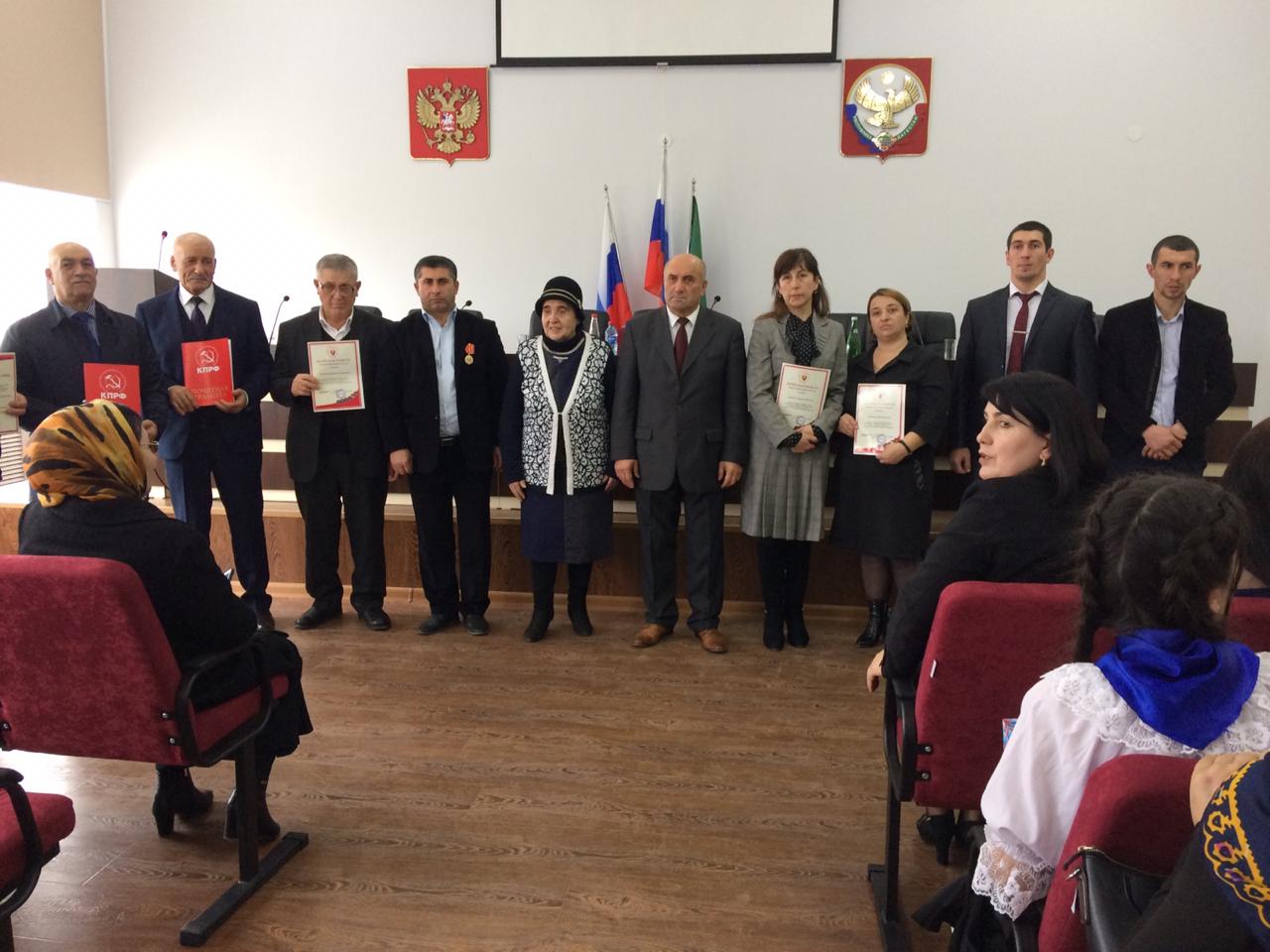 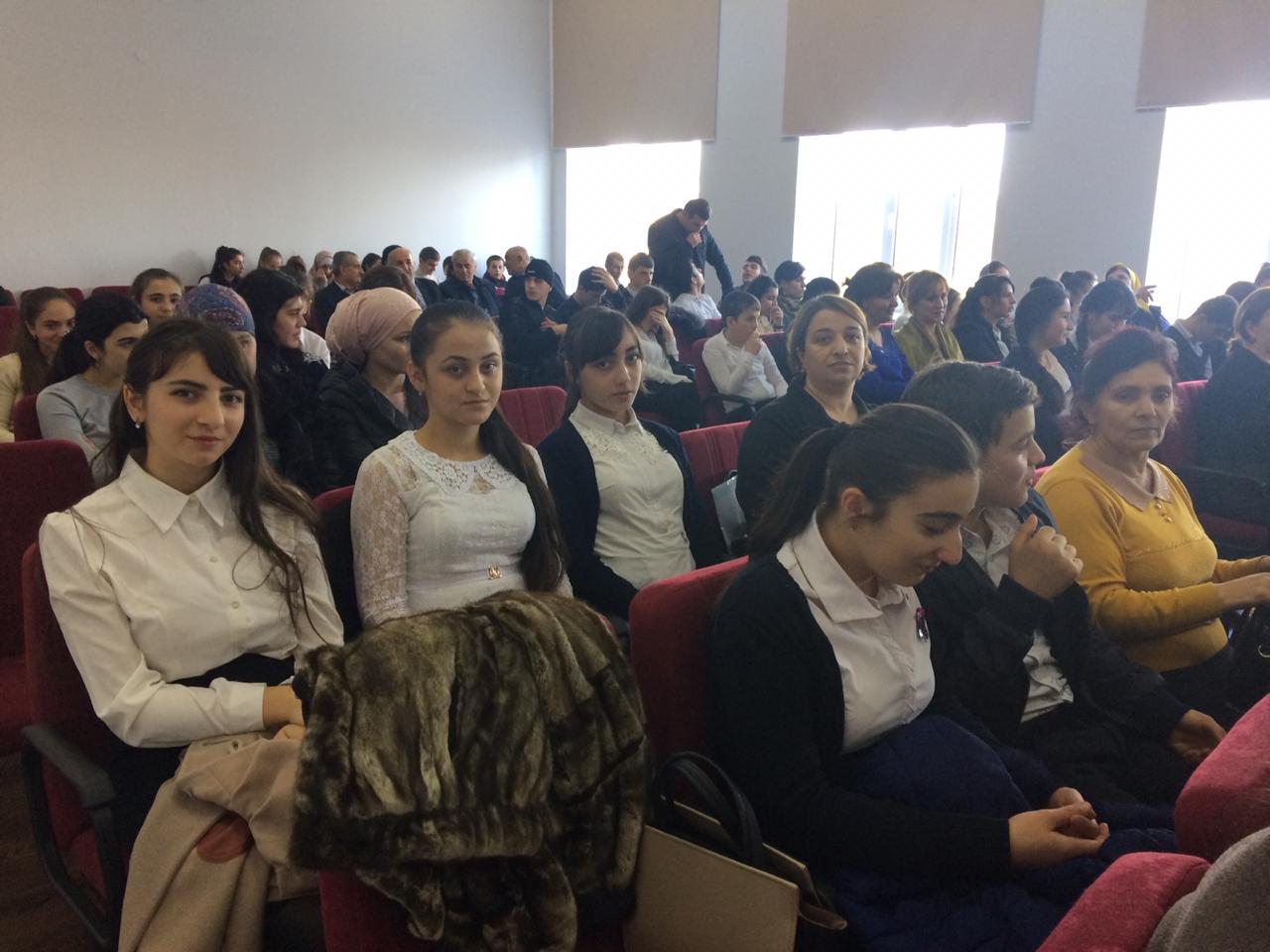 